AKAL COLLEGE OF NURSING,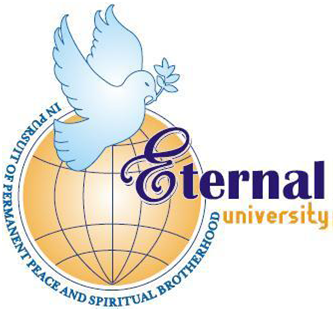 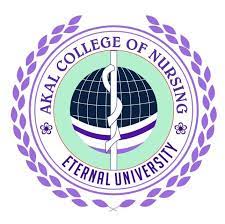 ETERNAL UNIVERSITYBARU SAHIBREPORTOFSCHOOL HEALTH PROGRAMMESUBJECT: COMMUNITY HEALTH NURSING – IIPrepared ByMR.MUTHU KUMARAN(ASSISTANT PROFESSOR)Department of Community Health Nursing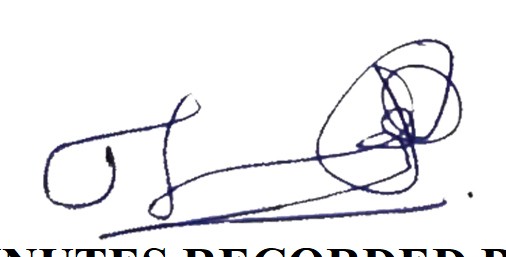 Akal College of Nursing								      2/12/2021INTRODUCTIONBARU SAHIB also known as the “Valley of Divine Peace”, the land of meditation {tapobhoomi}, is the realization of the vision of SANT ATTAR SINGH JI, mastuane wale [1866-1927]. It spread over 400 acres and located in a remote corner of Himachal Pradesh, India, is ensconced amidst the sylvan surroundings of the Himalayas.The students of B.Sc Nursing 4th year, Akal College of Nursing, Baru sahib conducted a school health program at model school from 22 November to 27 November 2021. Mr. Muthu Kumaran and Mrs Chanchal lata faculty of Community Health Nursing were guided the students for successfully carrying out the program.There were around 250 students in the model school. During the visit observed the health conditions of the students and sanitation, ventilation in classrooms, environmental hygiene. This report on school health program will provide a short review about the health status of model school children.OBJECTIVES:-At the end of the school health program students are able to:Observe the infrastructure and health practice adopted by the model school.Conducting the health checkupIdentifying the common health problem in school children.To provide awareness to students regarding the management of these problems.Gather data, analyze and interpret the findings in term of knowledge , practices regarding health in school.Appreciate working together as a team.AKAL COLLEGE OF NURSING
ETERNAL UNIVERSITYBaru Sahib, Rajgarh, Distt. Sirmaur, HPSCHOOL HEALTH ACTIVITY SCHEDULEDAY 1 : SCHOOL OBSERVATIONName of school: Model SchoolSchool structure population: Male Students (79) : Female Students (91)                                                    			 {total population=170}Medium of language: Hindi , Punjabi, EnglishOBSERVATION OF SCHOOLHealth facilities at classroom:SAFE AND HEALTHY ENVIRONMENTFIRE SAFETY AND EMERGENCY RESPONSEHEALTH PROMOTING POLICIES AND PRACTICES IN SCHOOLFAMILY AND COMMUNITY INVOLVEMENTDAY 1 and DAY 2 : HEALTH ASSESSMENTVital statistics INFERENCES: The total number of students covered under health checkup are 170 out of which 46%are males and 53% are females.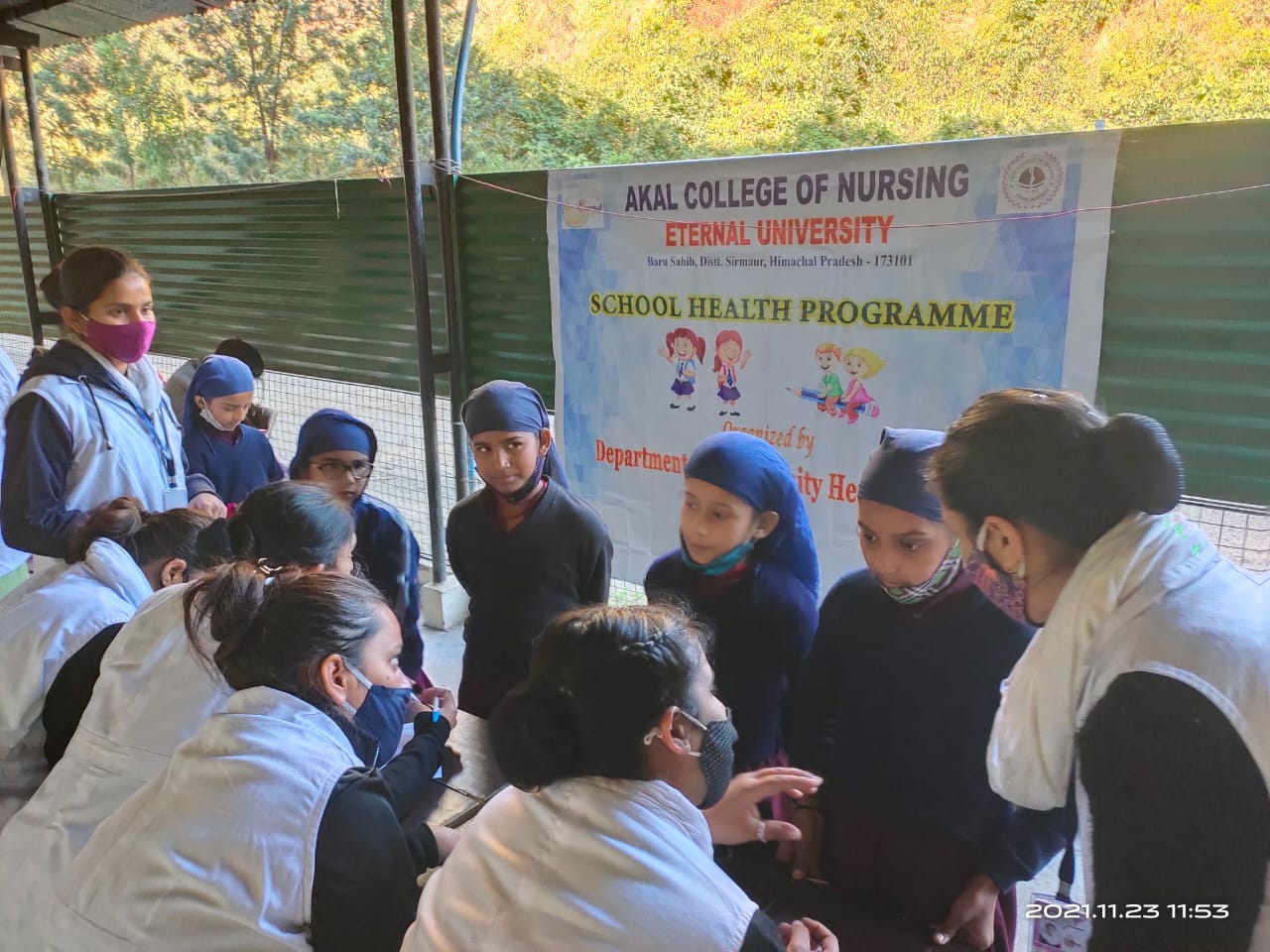 AnthropometricINFERENCES: out of 170 population of students 4% students are overweight, 2% are underweight and 3% are on risk.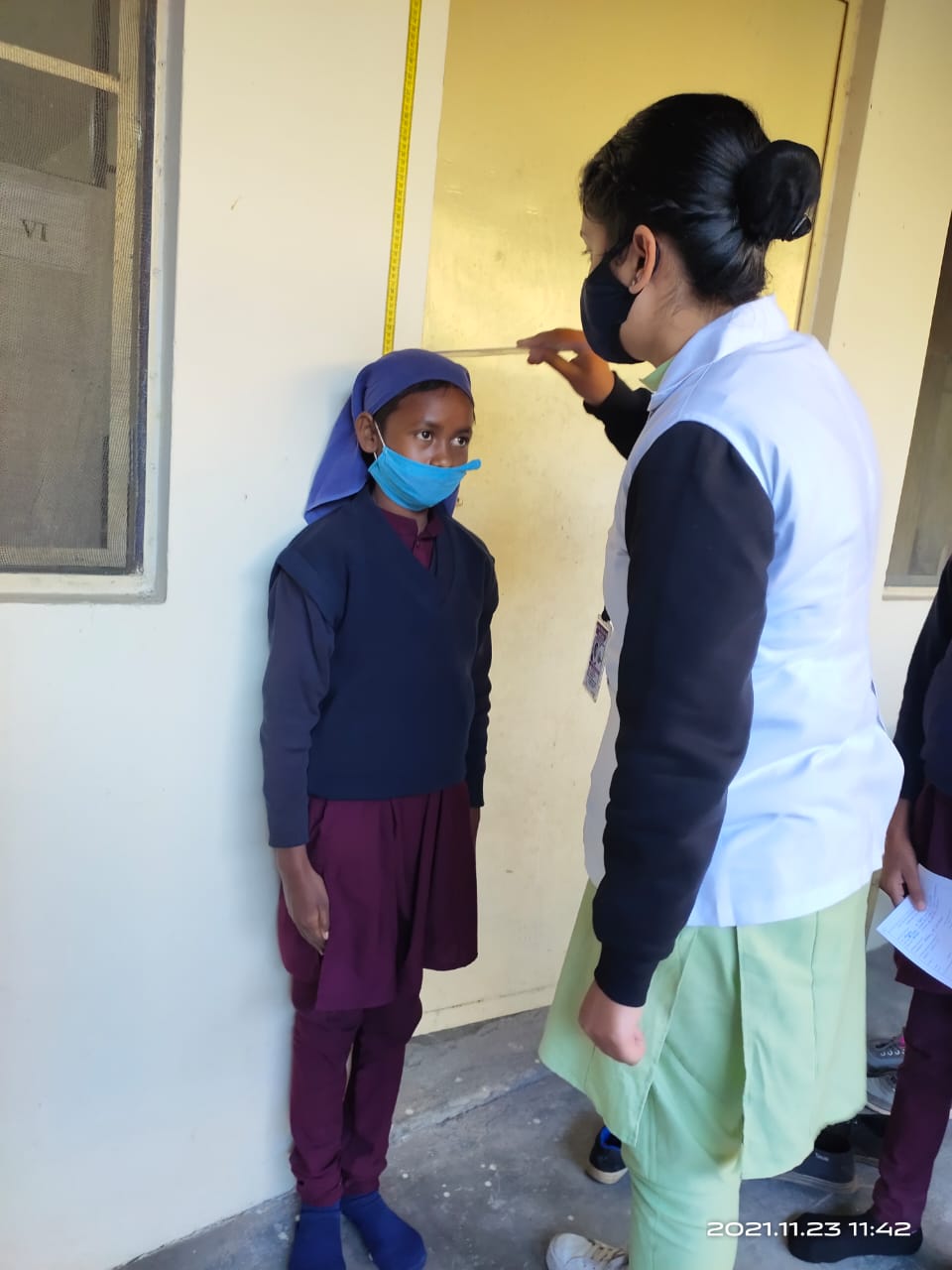 Eyes, nose , and throat examinationINFERENCES: out of 170 students 6.5% are having otalgia, 10% are having sore throat and 13.52 % students have epistaxis and 8.82% are having tonsilitis.        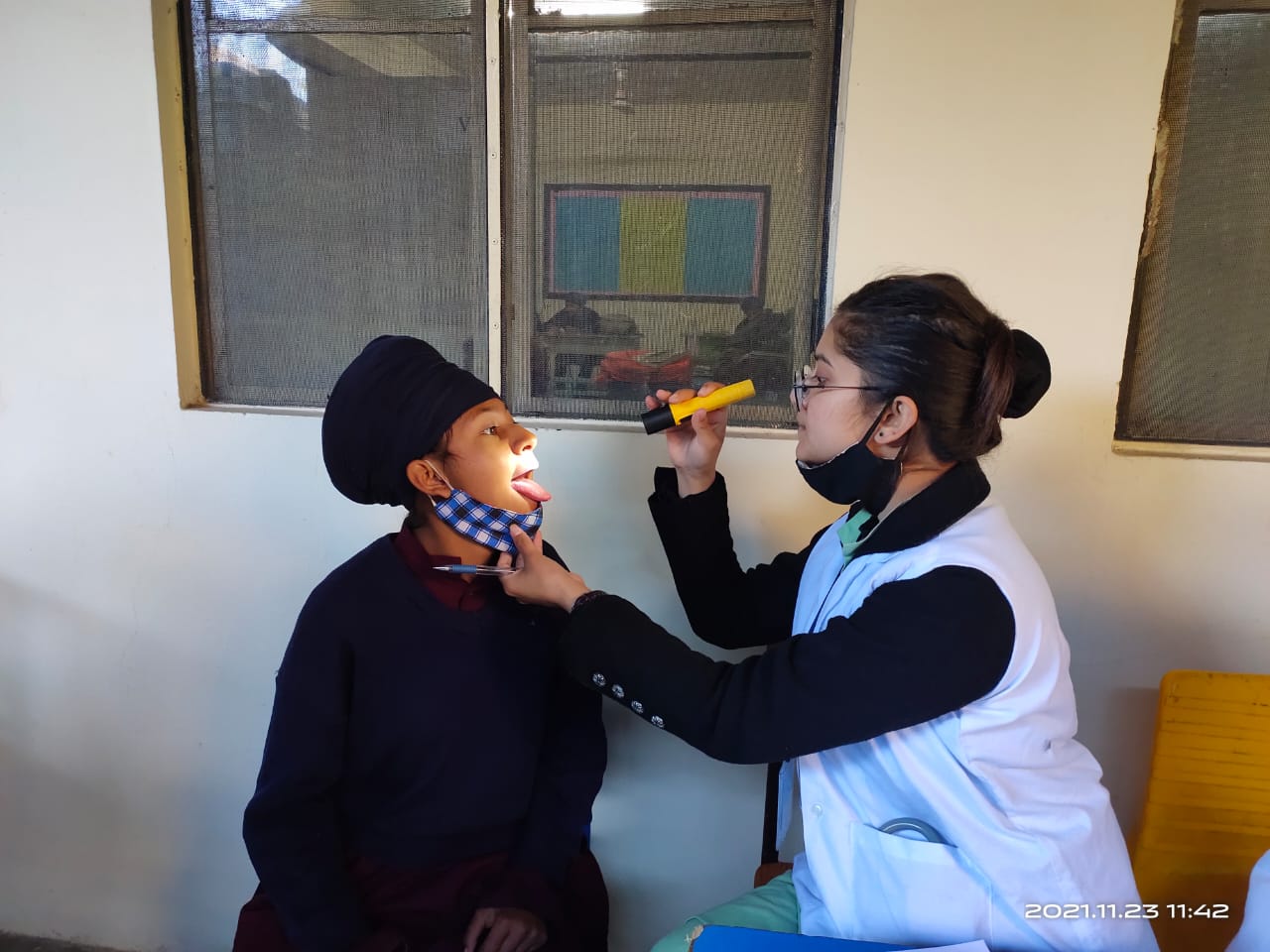       Dental healthTotal:170INFERENCES: out of 170 students 57.64% are having dental carries and 18.82 are having toothache.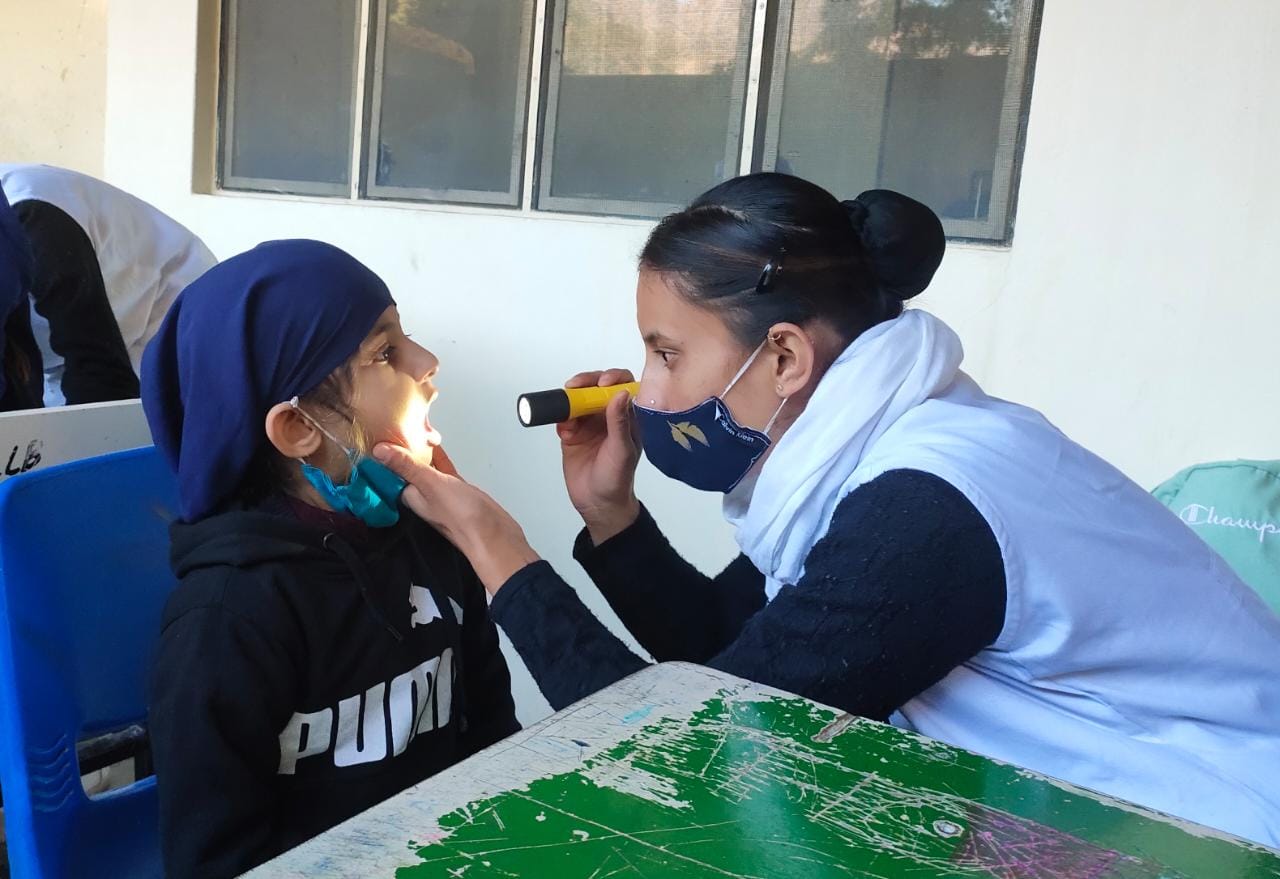 Respiratory:INFERENCES: Out of 170 students 2.94% have SOB .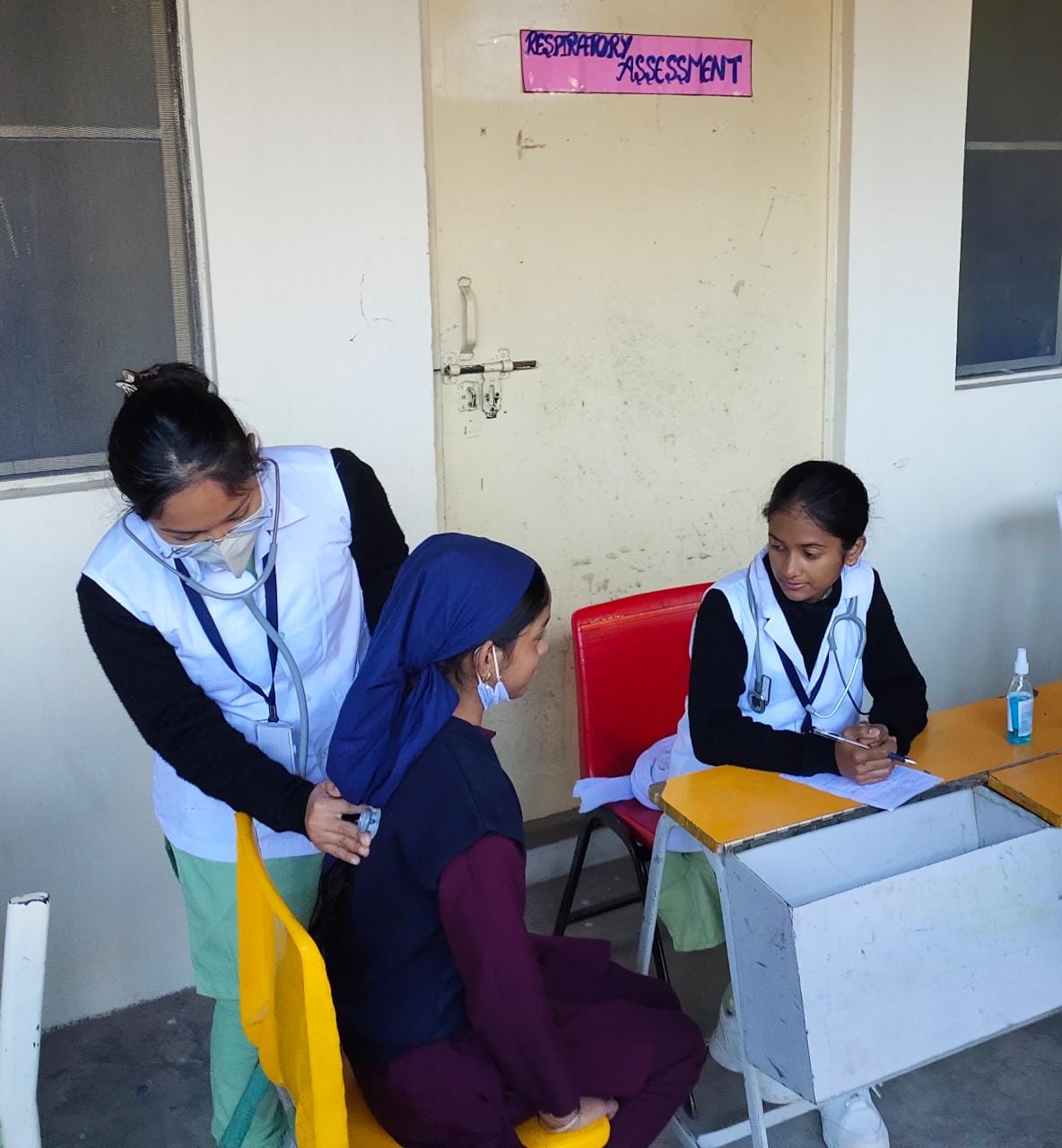 Eye INFERENCES: out of 170 students 6.47 % are having visual acuity disturbance and 0.58% have blur vision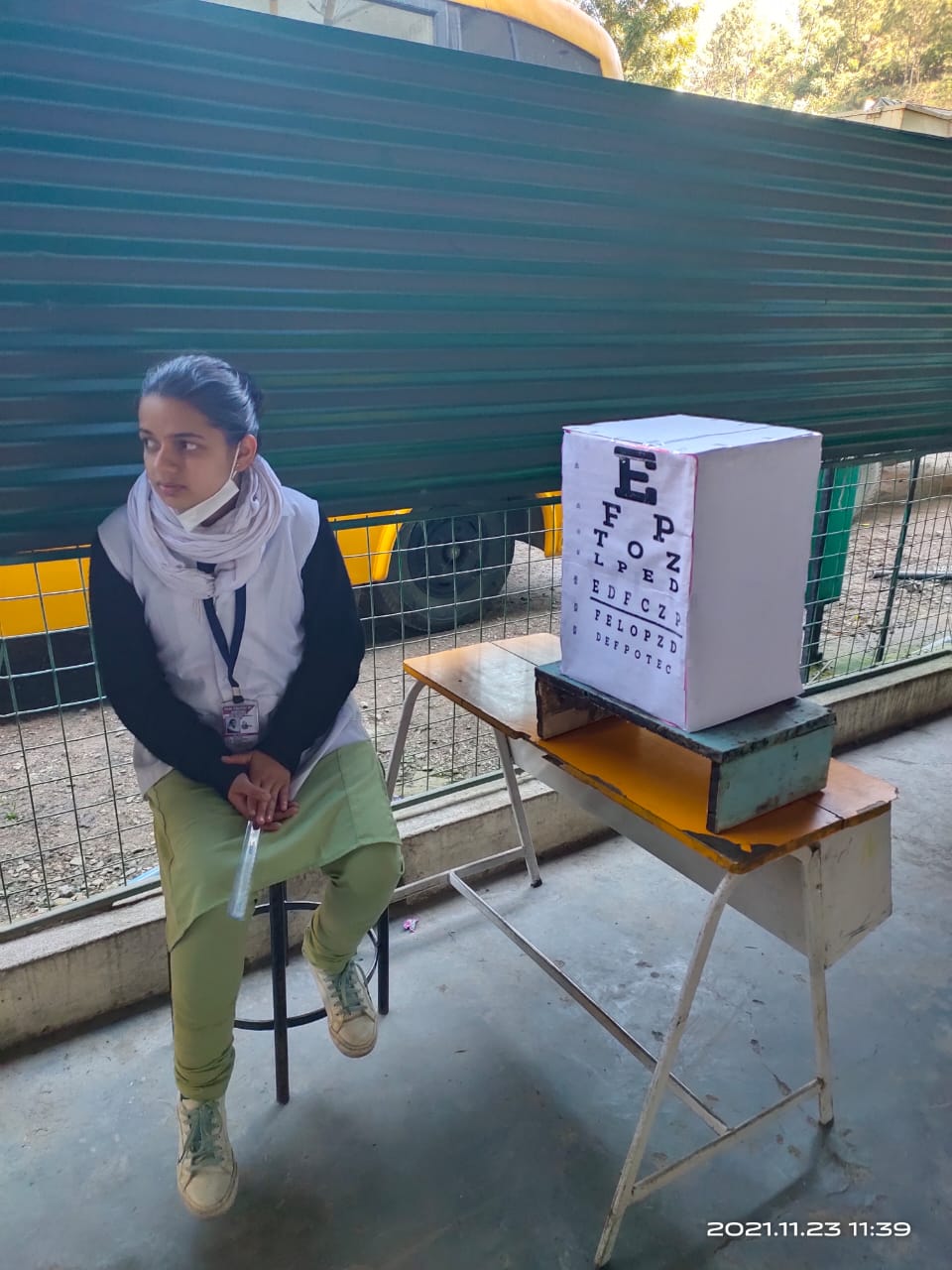 General consultationINFRENCE: out of 170 students 15.29% are having anemia , 10% are having sore throat , 14.11% are having dehydration and 9.41% are having pain.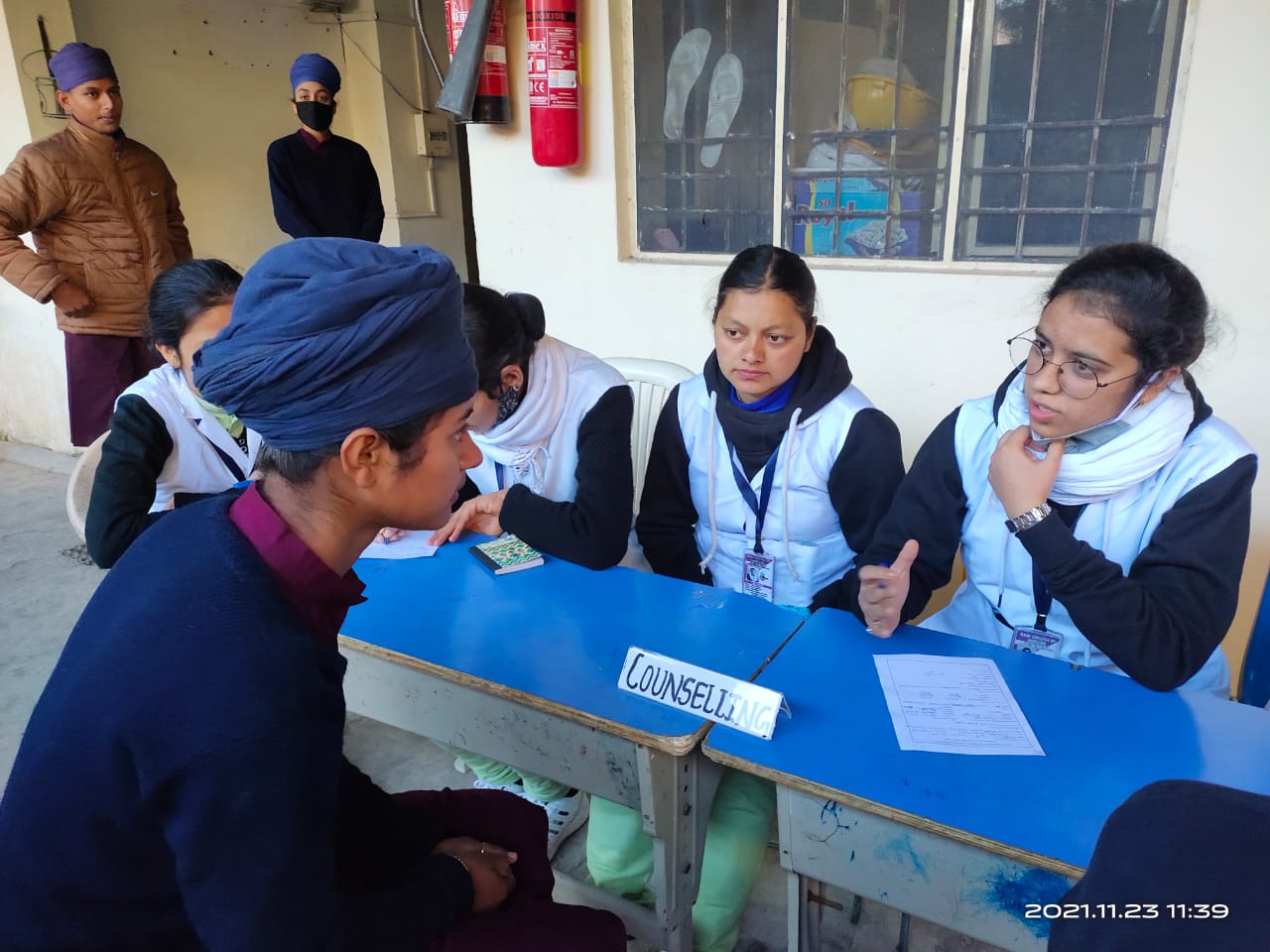 CONCLUSION:After conducting health checkup we found that out of the total population of students i.e 170 none were having any serious health complication while a moderate number of children had common health issue.DAY 3 : NUTRITION DAY 	Food is the basic necessity of life. Everybody eats food and most people enjoy it. Life cannot be sustained without adequate nourishment. The concern of today’s health is the maintenance as well as the restoration of health. It may also be defined as the science of food and its relationship to health. It is concerned primarily with the part played by nutrients in body growth, development and maintenance.On day 3 observed as a Nutrition day, we have done an exhibition on various nutritious diets by displaying the prepared foods, Nutrients chart and benefits were explained to the students.  The following aspects were emphasized during the event:-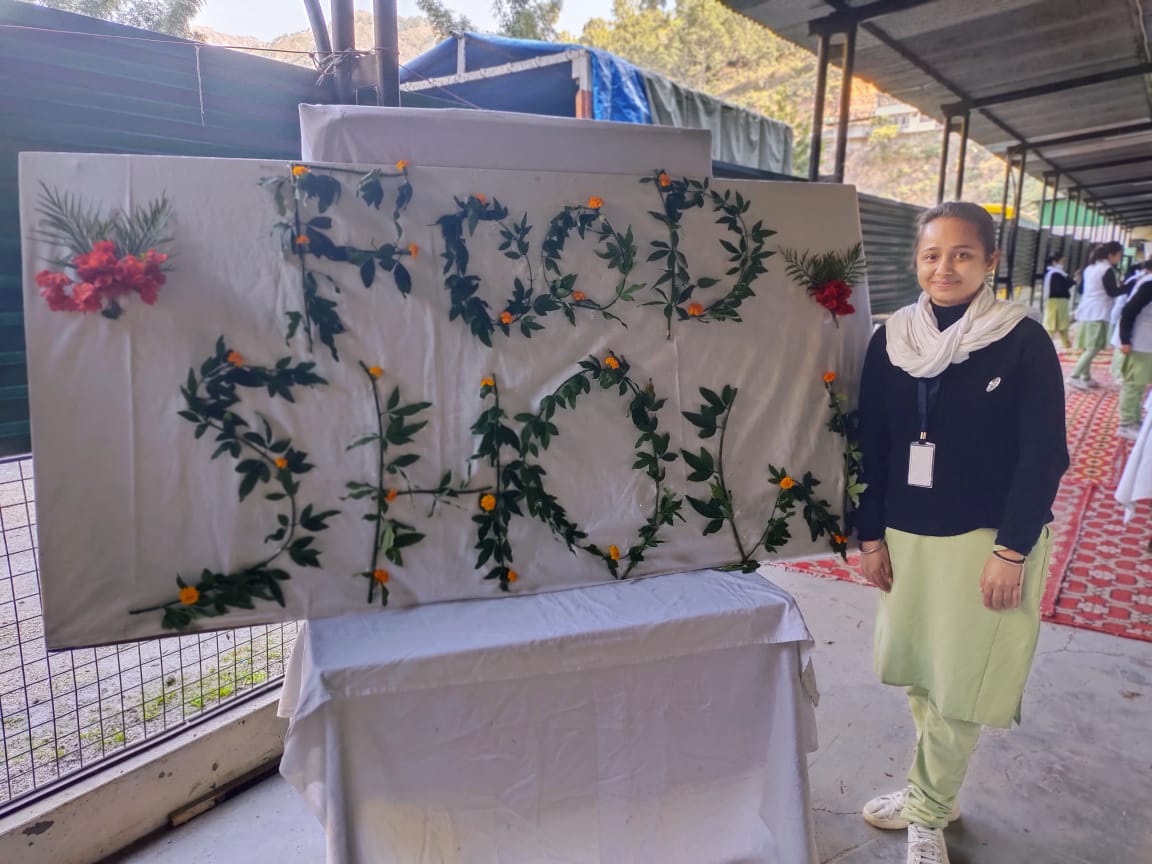 Nutrition: Nutrition is the science of food and its interaction with an organism to promote and maintain health.Nutritional status:  It is the condition of the body as it relates to consumption and utilization of food. It may be good nutrition or poor nutrition.Good nutritional status: Good nutrition means ‘maintaining awell-balanced diet which supplies all the essential nutrients to meet the body’s requirements.Poor nutritional status:    Poor nutrition means ‘maintaining inadequate or even excessive intake of food.Malnutrition: It refers to the physical effects on the human body of a dietary intake inadequately in quantity and/or quality.Under nutrition: It refers to low food intake.Nutrients: Nutrients are chemical compounds of food that supply nourishments to the body.VEGETABLE SANDWICH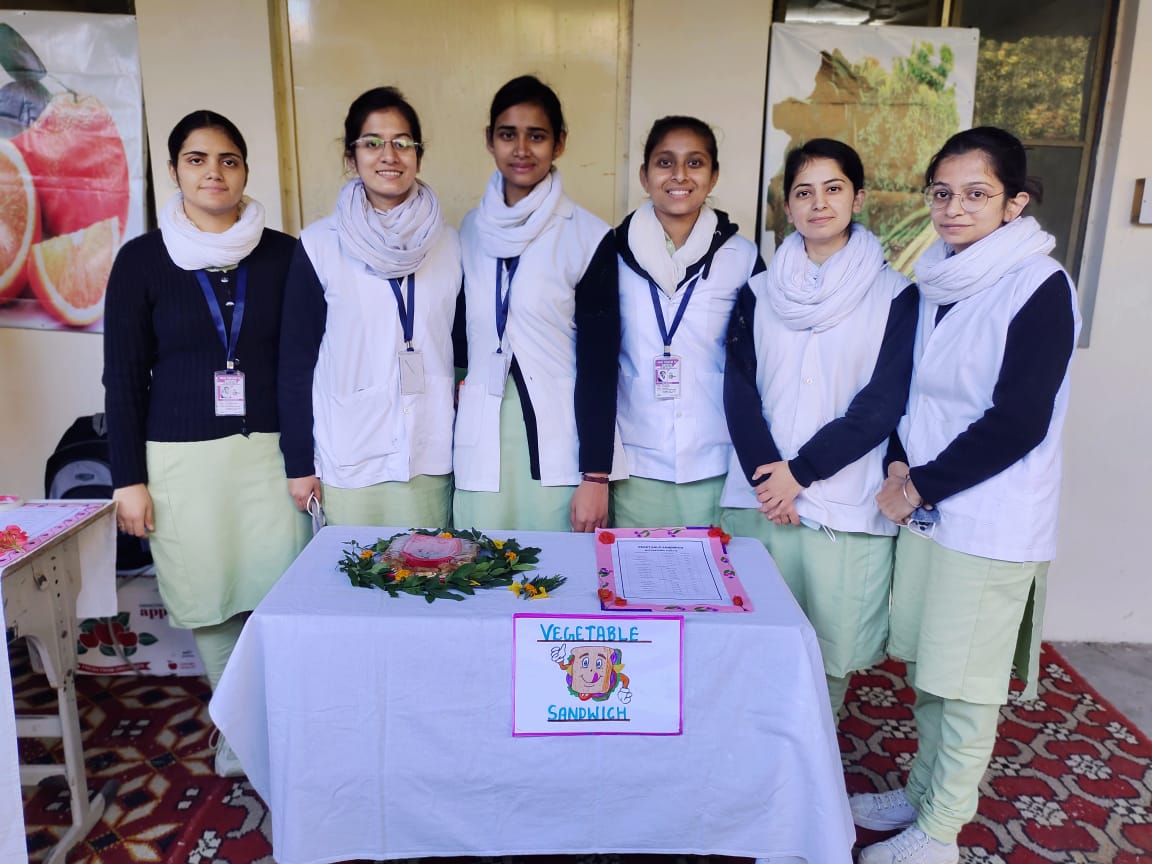 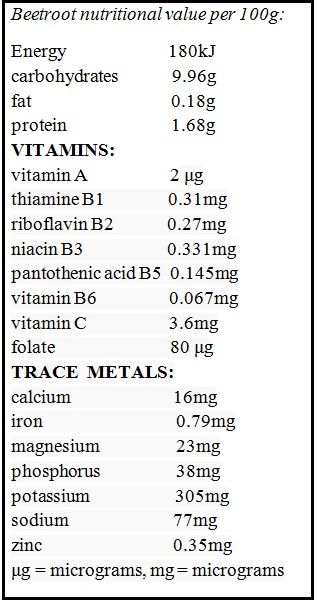 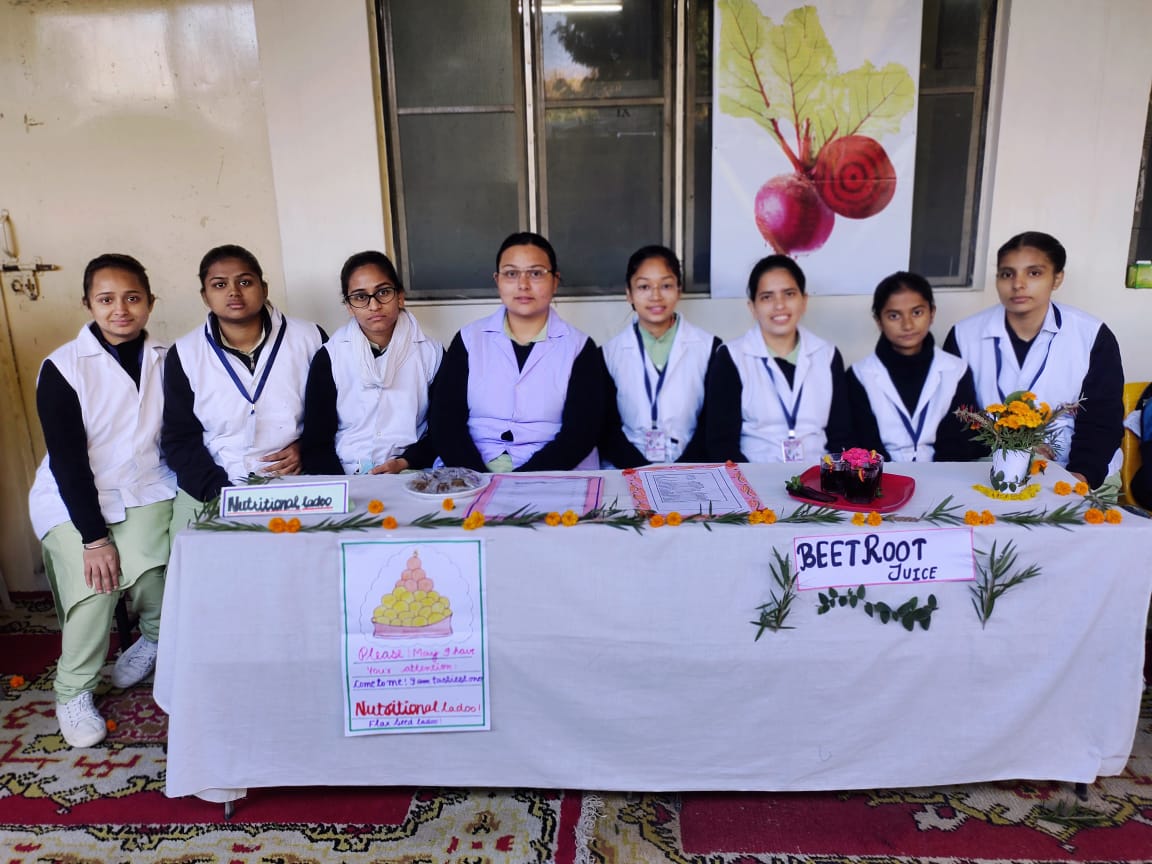 COCONUT LADOONutrition ValueAmount per serving		:    	20gCalories			:  	93.4KcalNet Carbohydrate		: 	2.8KcalDietary Fibre			:	1.7KcalTotal Carbohydrate		:	4.5KcalTotal Fat			: 	7.3KcalProtein			:	2.5Kcal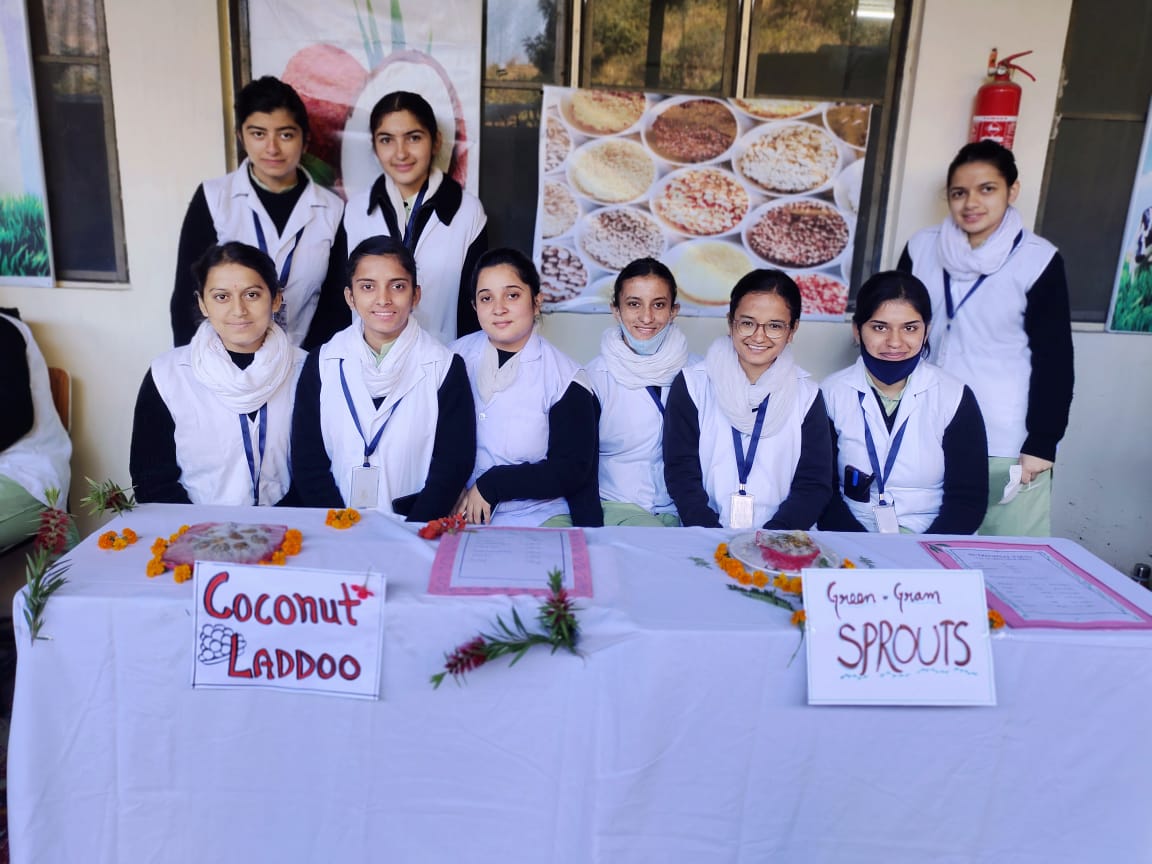 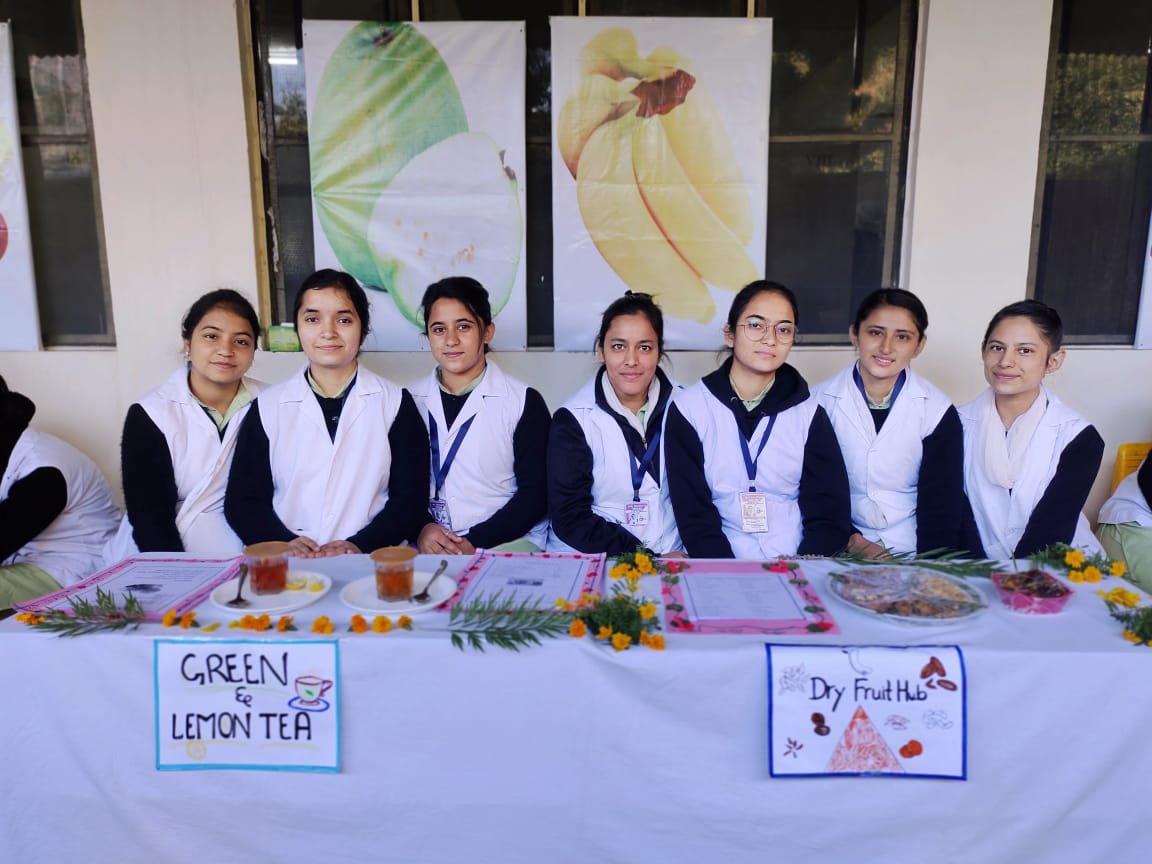 DRY FRUITS AND THEIR NUTRITIVE VALUES[1]..Almond (28gm serving of almond). Protein 6gm.Fiber 4gm. Vitamin E 35%of RDA. Mg 20% of RDA. Cl 8% of RDA[2]..Cashews(kaju).Protein 5gm. Fiber 1gm. iron 11% of RDA. Copper 67% of RDA. Carbs 9gm of RDA. Fat 12gm. 157 calories[3]..Dates (7gm serving ).Protein 0.2gm.Fiber 0.6 gm.Sodium 0.14 mg.Carbs 5.3gm.Calories 20[4]..Walnuts (28 gm of serving).Protein 4.3 gm.Fiber 1.9 gm.Carbs 3.9 gm.Fats 18.5 gm.Suger 0.5 gm.Calories 185[5]..Raisins (kishmish)(28 gm of serving).Protein 0.5gm.Fiber 0.6gm.Sodium 3.6gm.Carbs 11gm.Suger 9.1 gm.Calories 42[6]..Peanuts (100gm).Fat 49 gm.Sodium 18mg.Potassium 705mg.Carbs 16 gm.Protein 26 gmAMOUNT IN 1CUP OF CHICKPEAEnergy(Calories)   : 267Protein (g)         :   14.4Fat(g)                 : 4.2Carbohydrate(g) : 44.7 including 7.8g of  sugarFiber(g)           :12.5Calcium (mg)  :80.4Iron (mg)         :4.7magnesium (mg) :78.7Phosphorus (mg) :274Potassium (mg) :474Zinc(mg)           : 2.5Copper (mcg)     :0.6Selenium (mcg)  : 6.1Vitamin C(mg)     :2.1Folate (mcg)        :280Choline (mg)        :69.7Beta carotene(mcg) :26.2Vitamin E(mg)       :0.6Vitamin k(mcg)      :6.6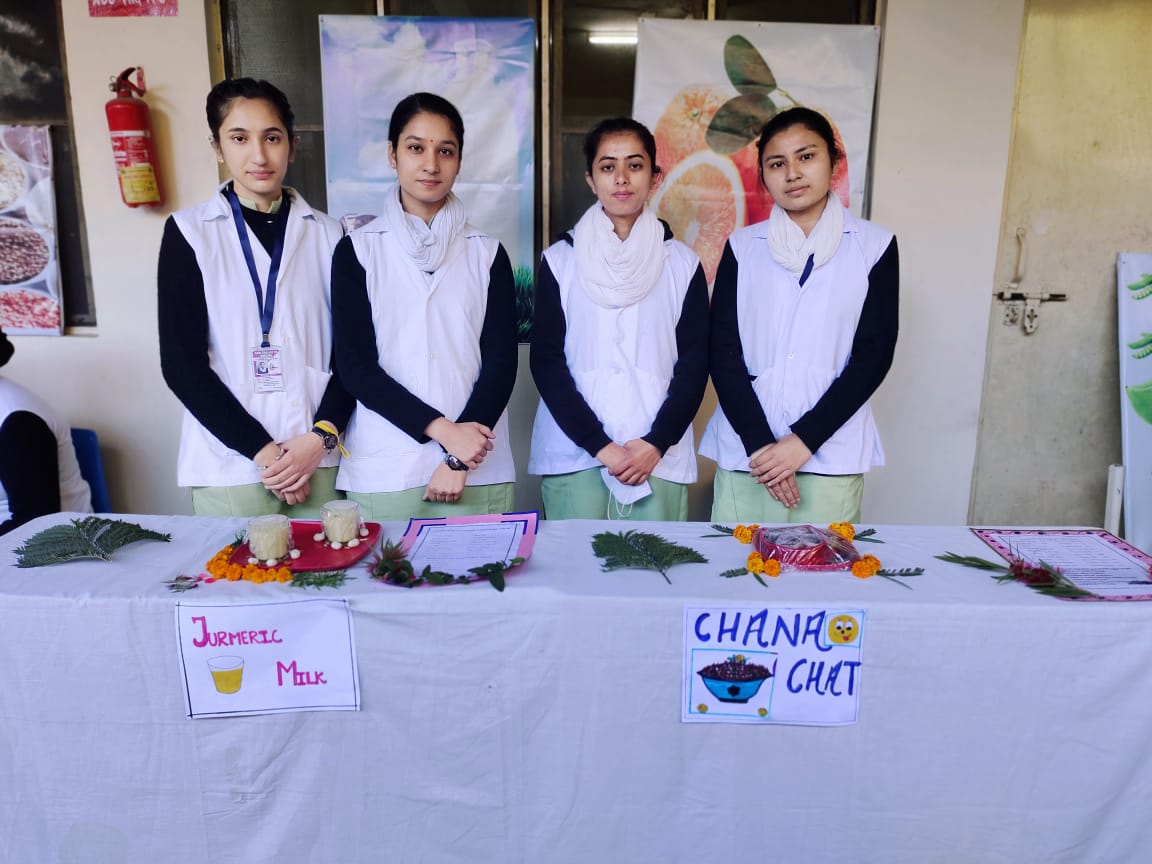 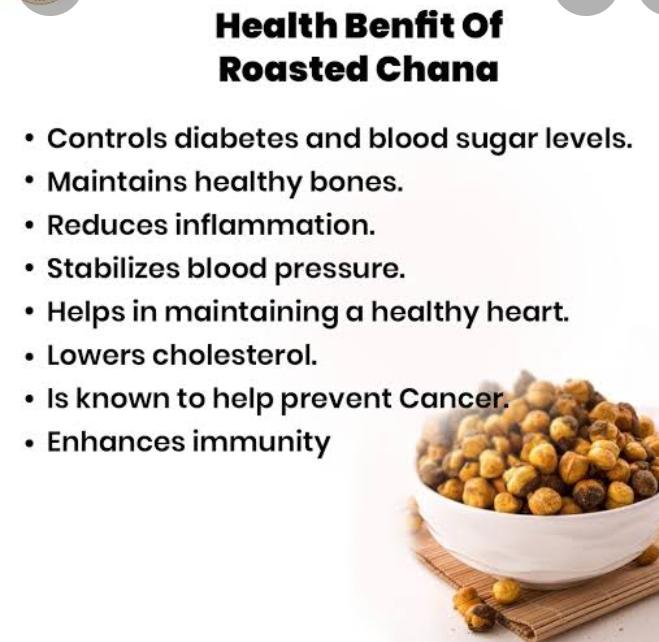     NUTRITATIVE VALUE OF FRUIT SALADAPPLECalories                            	95 kcalFibers                                	4.4 gramProtein                               0.5 gramFat                                       0.3 gramCarbohydate                    	25 gram BANANAEnergy                                   	89kcalProtein                                  	1.1gramCarbohydrate                       	23gramFat                                           	0.3gramFiber                                       	2.6gramGUAVAVAProtein                                    	4.2gramFiber                                          	8.9gramFat                                             	1.6gramCalories                                      112kcalPOMEGRANATECalories                                      128kcalFiber                                           6gramProtein                                       3gramFat                                               2gram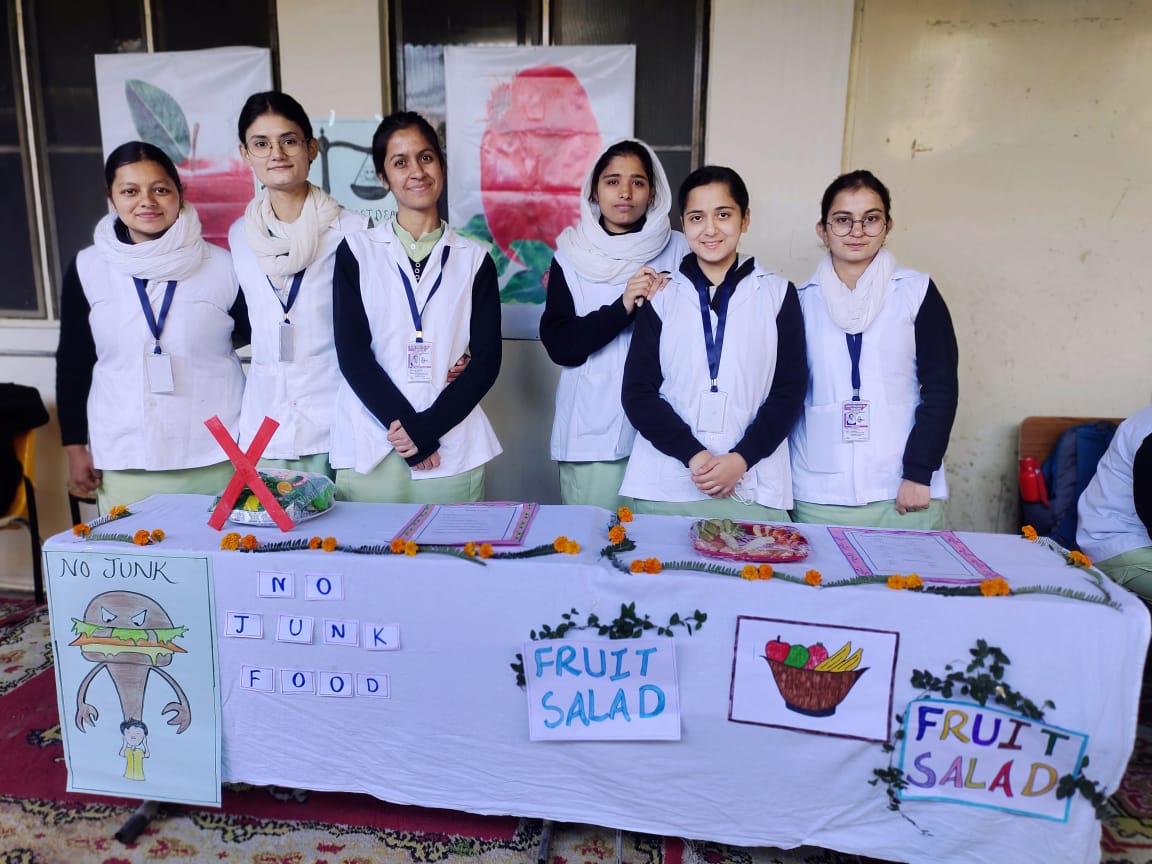 NUTRITION FACTSAmount per servingCalories                          99.93Calories from fat            25.11      Total fat                          2.79 gramCholesterol                     5.52mgSodium                            54.88mgCarbohydrate                  13.91gramFiber                                  1.27gramProtein                              3.49gramVitamin A                          295.74mcg Calcium                               24.71mgVitamin C                            606.4mgIron                                      0.21mg Potassium                            77.95mg 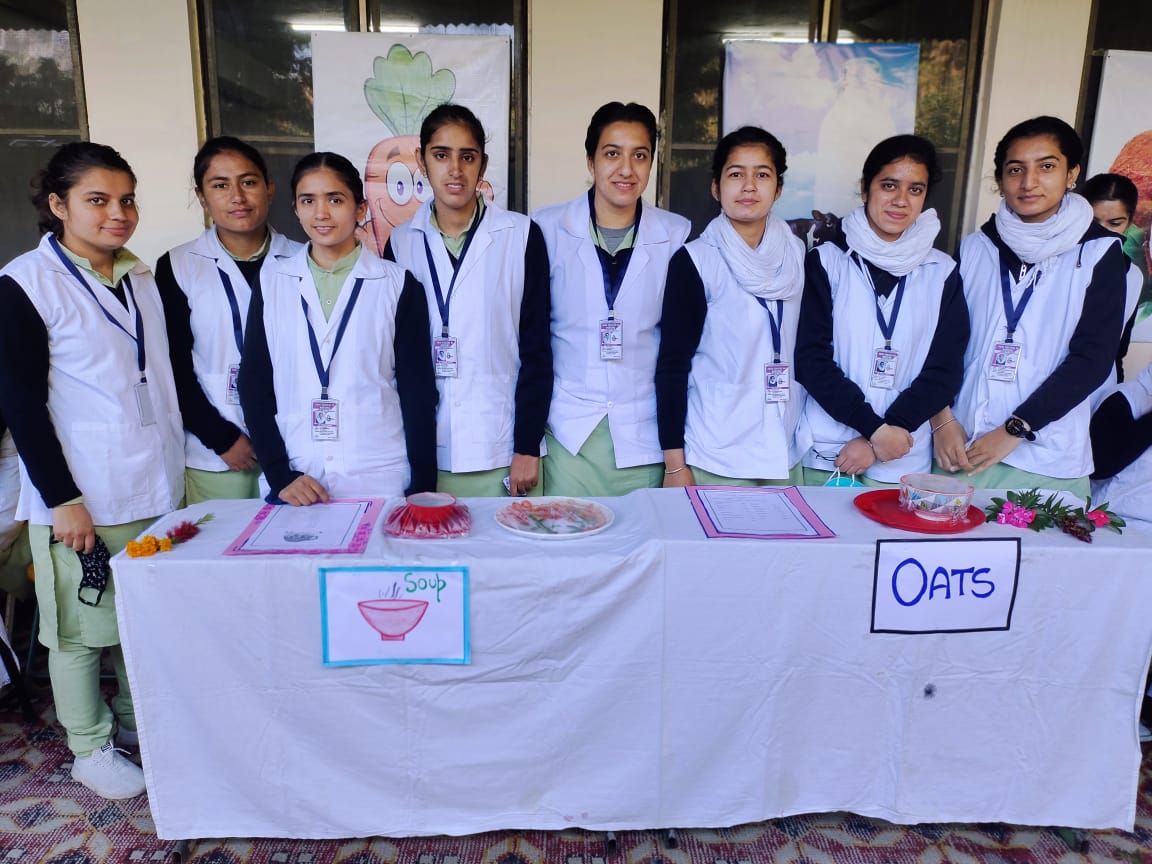 NUTRITIONAL FACTS  1CUP OF GREEN GRAM SPROUTCalories 			:  	217Protein 			:	 15.6gCarbohydrate	:	 36.8gFat 				:	0.84gRECOMMENDED DAILY ALLOWANCE High fiber 			:	10.85g	: 	43.4% of RDA.Protein 			:	15.6g 	: 	28.4% of RDA Zinc 				:	1.95mg	:	19.5 % of RDA Calcium			:	 80.6g	:	13.4% of RDA      Iron				:	2.86g	: 	13.6% of RDAPotassium 			:	 547 mg 	:	11.6 % RDA.        NUTRITIVE VALUE OF TURMERIC MILKEnergy 255kclProtein 8.6gCarbohydrate 15.8gFiber 0gFat 13gCholesterol 32 mgVitaminsVitamin A 320mcgFolic Acid 11 mcgMineralsCalcium 420.4mgIron  0.4mgMagnesium 38.1mgPhosphorus 260.3mgSodium 38.3mgZinc 0.6mgBENEFITS OF TURMERIC MILKClears the skin Helps in digestionPurifies the blood Boost heart rate Improves blood circulation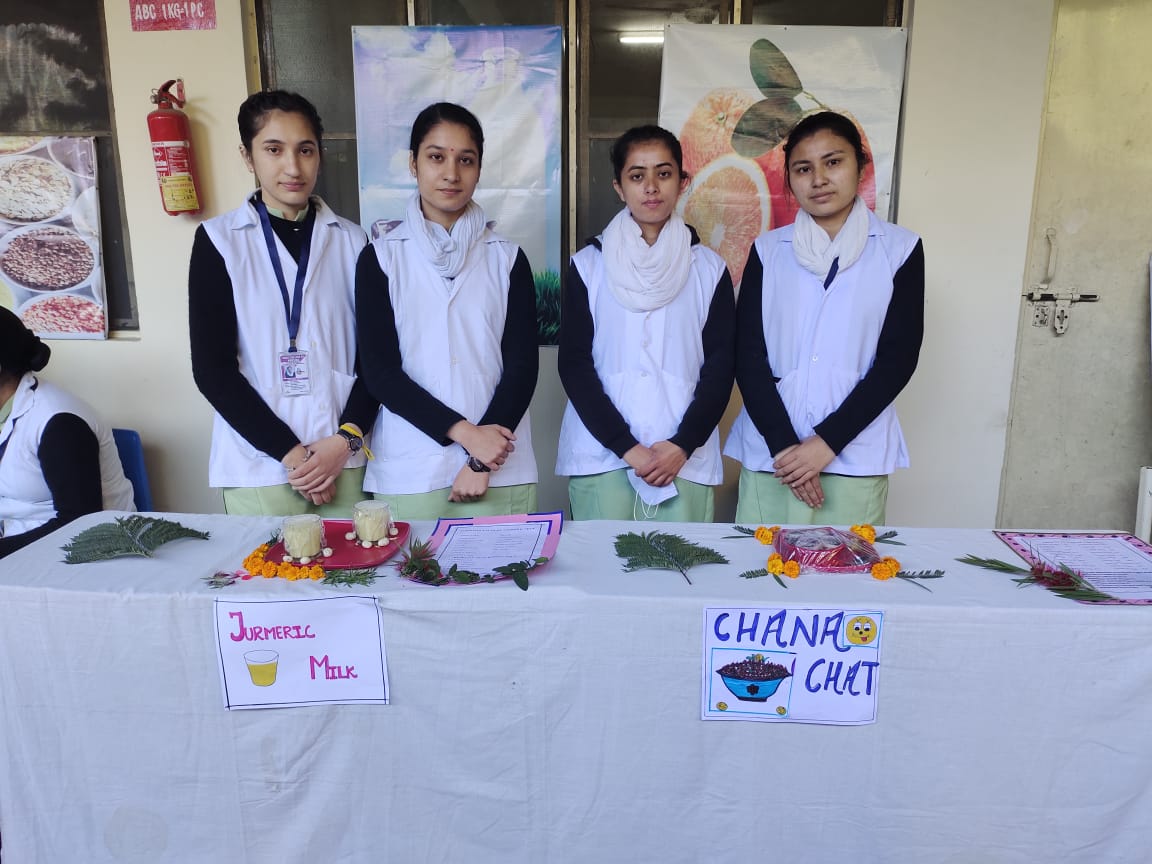 QUAKER OATS – OATS W/ MILK/SUGARServing size : 1 cupTOTAL CALORIE : 436 cal 72% carbohydrate, 12% fat, 16% ProteinNutritional InfoCarbs                           	80gDietary Fiber              	8 gSugar                           	26gFat                               	6 gSaturated               	    	1 gPolyunsaturated      	 	2 gMonounsaturated   		2 gTrans                          	0 gProtein                     18 gSodium                    130 mgCholesterol              5 mgVitamin A                 10 %Vitamin C                 4 %Calcium                    30 %Iron                           20%JUNK FOODHARMFUL EFFECTS Obesity  Cardiovascular disease Learning and memory problemsLoss of appetite and digestion Mental impact leading to depression Inadequate growth and development     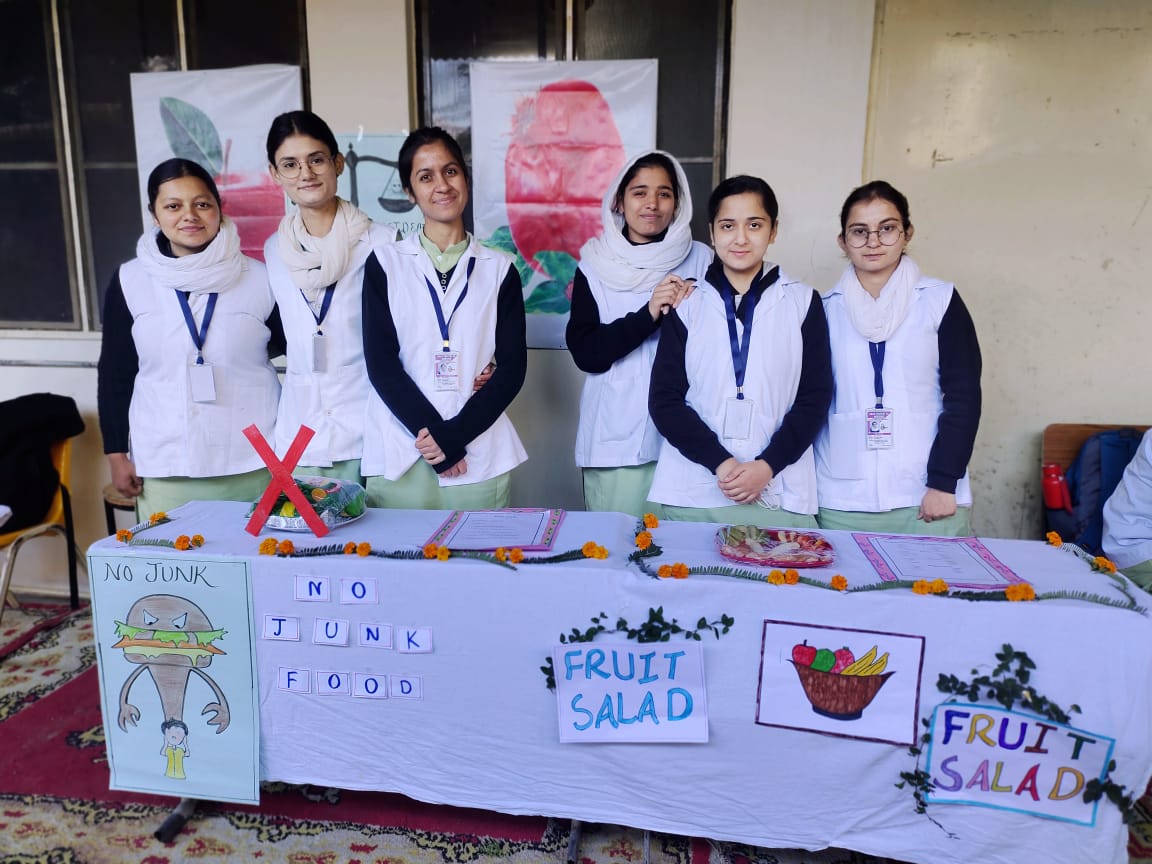 DAY 4 : TEACHERS MEETINGOn day 4 teachers meeting was conducted for Model School teachers regarding the health problems identified through Health Checkup and Observation of the School. Ms. Prakchi & Ms. Sheena and Ms. Tstakshi 4th year B.Sc.(N) students Leader were presented the detail report on Observation of school with regard to Health and safety of the students. Recommendations were discussed with the teachers. DAY 5 : HEALTH EDUCATION PROGRAMOn day 5 Mass Health Education Program was conducted for Model School Children based on the health problems identified through Health Checkup and Observation of the School.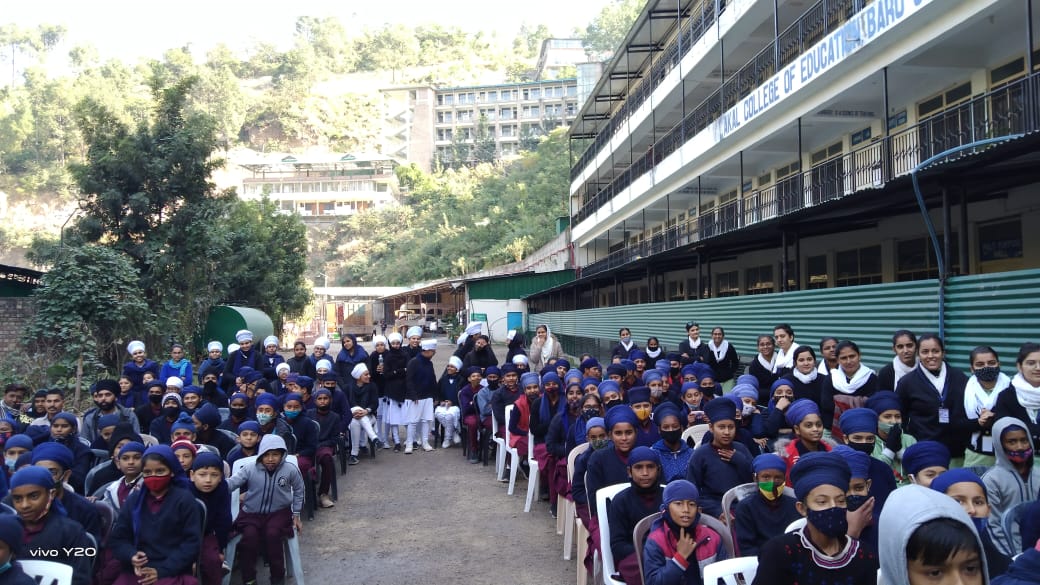 Ms. Prakchi & Ms. Sheena and Ms. Tstakshi 4th year B.Sc.(N) students Leader were welcomed the gathering and Dr. Raina, I/c Principal, Model School, felicitated the gathering as a Chief Guest of the Program. The students were actively participated in the quiz competition and they were awarded with prize. 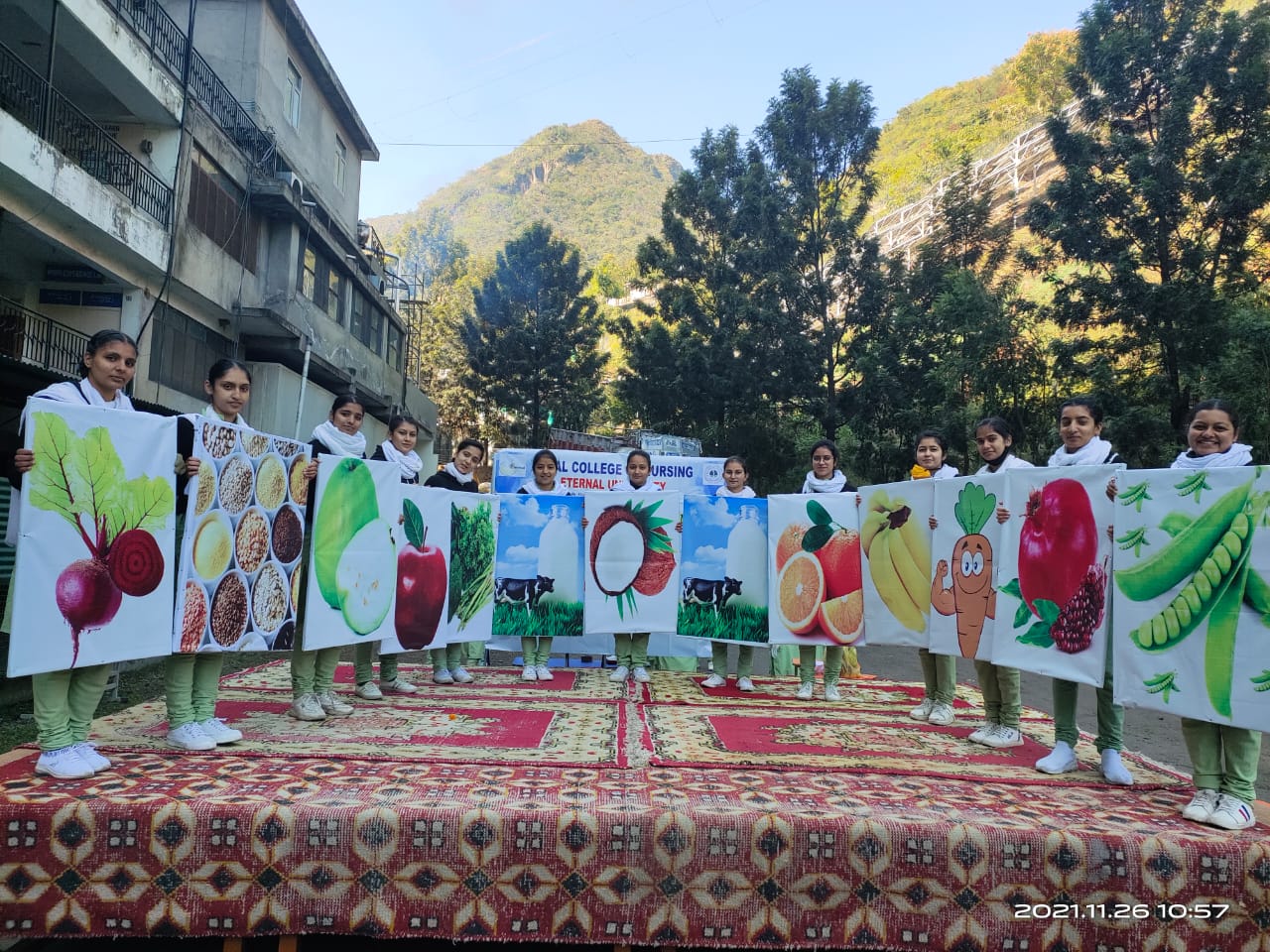 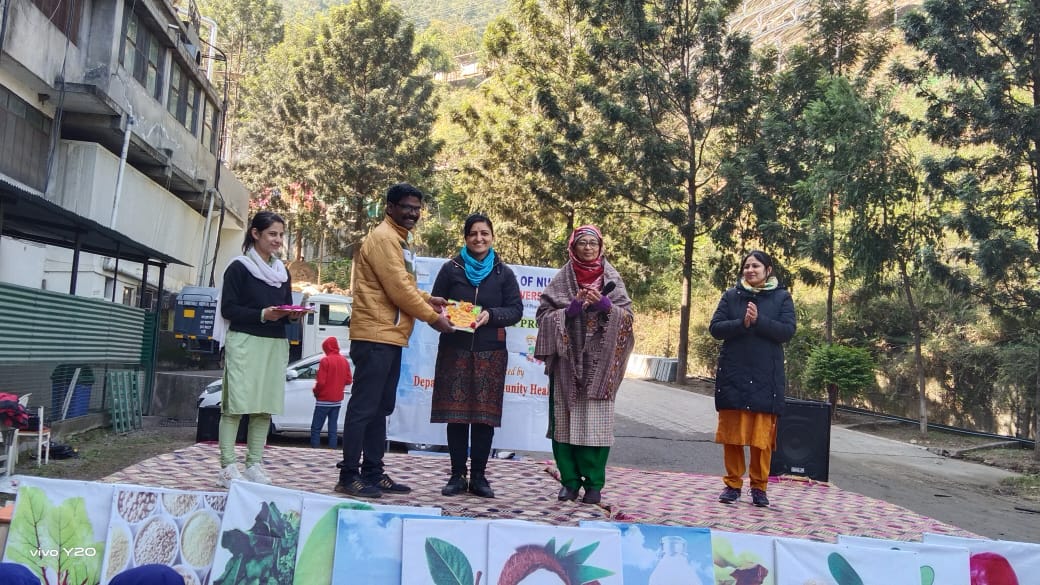 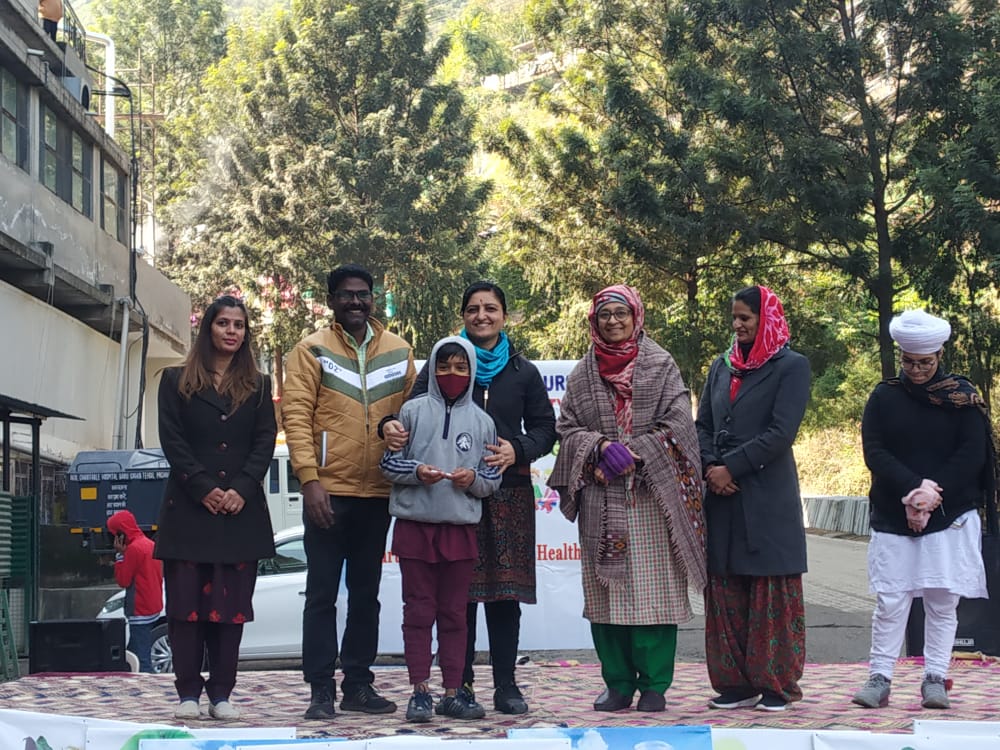 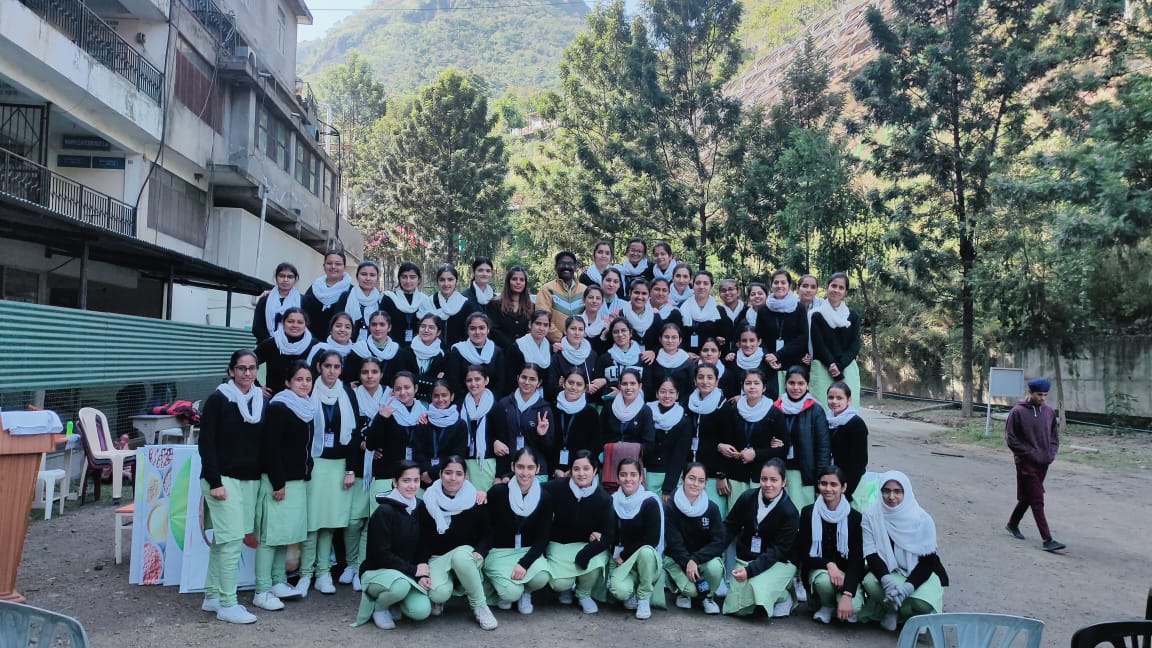 Health Education on Reproductive and Sexual Health and Menstrual Hygiene was given to the adolescents girls of Model School.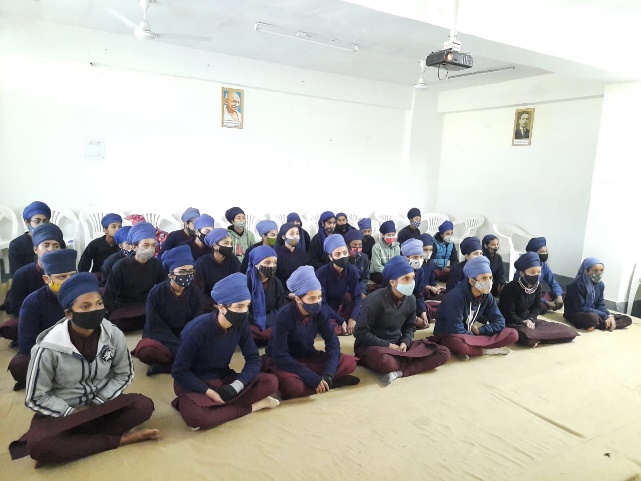 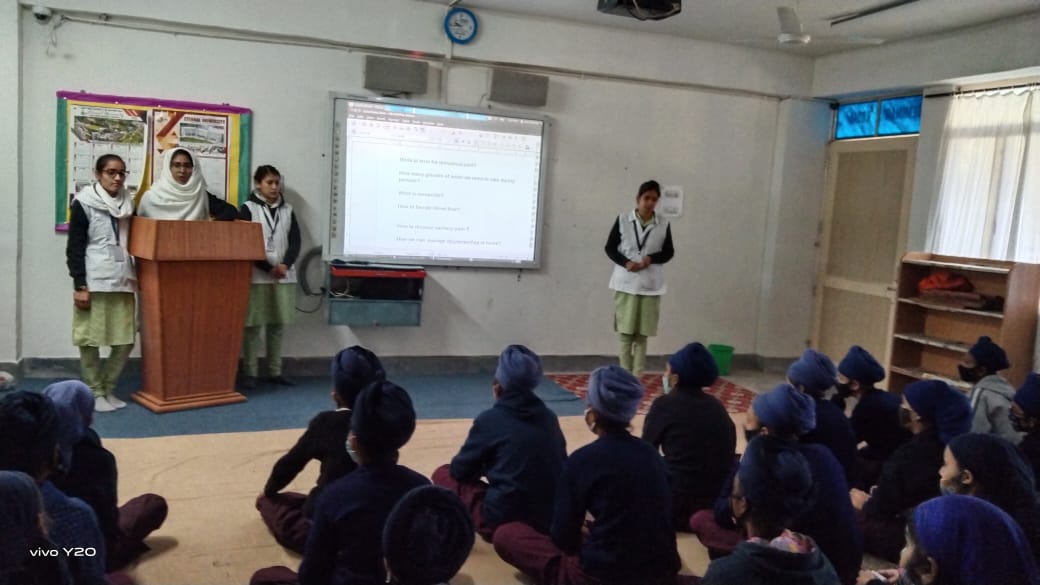 CONCLUSIONWe conducted school health program from 22/11/2021 to 26/11/2021 after getting the formal permission. We involved 270 students for school health program among them 170 students were participated in basic health checkup. During this program we have involved in health Checkup and School environment observation for health and safety of the student studying at the school. We have conducted Food exhibition for healthy food habits and benefits of good nutrition were thought to the students. And we have organized Teachers meeting and Mass Health Education program for the students based on the health problems identified among the students.  	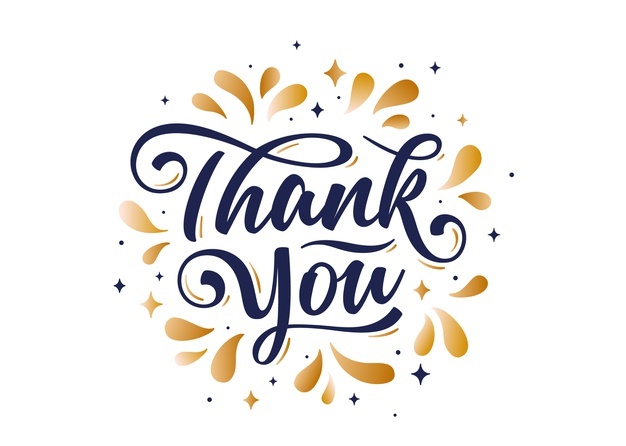 DAYDATEACTIVITYDay 122/11/2021Observation of School FacilityBasic Health Check Up Basic Health Examination of studentsDay 223/11/2021Basic Health Check Up Basic Health Examination of studentsDay 324/11/2021Nutrition DayExhibition on Nutritional food and nutritive itemsDay 425/11/2021Assessment of Knowledge on Existing ProblemTeachers MeetingDay 526/11/2021Health Awareness ProgrammeHealth Related Play, Songs, Vegetable & Fruits Dance, Skit & QuizAssessment of Knowledge after Health EducationappropriateLacking measuresAdequate space to work safelyInadequate lightingClean and tidy classroomDoors, windows, locks not present Non slippery surfaceVentilation not appropriateAppropriateness of parameterLacking parameterClean drinking water available.toilet facilities not adequateTeachers support those in distressno dustbins in classroomFirst aid box availableno canteen in schoolSupport available for teachers involved in violent incidentsNo mid day meal scheme in operationAppropriateness of parameter Lacking parameterFire control equipment is easily accessibleAudible evacuation alarm not presentSchool practice mock drill Evacuation routes are not prominently displayedAppropriateness of parameterLacking parameterThere is proper liaisoning with health care providersThere is no health promotion policySchool promote health practices in communityThere is no policy to tackle health emergenciesAppropriateness of parameterLacking parameterSchool encourage family and community involvementPTA does not address health issuesThere is a functional parent teacher associationSR.NOGENDERFREQUENCY%1MALE STUDENTS7946.472FEMALE STUDENTS9153.52SR.NODEGREEFREQUENCY%1UNDERWEIGHT532OVERWEIGHT843OBESITY644.NORMAL 15189SR.NOHEALTH CONDITIONFREQUENCY%1otalgia116.582Sore throat17103epistaxis2913.524tonsillitis158.82SR.NODENTAL HEALTHFREQUENCY%1Dental carries9857.642Toothache3218.82SR.NORESPIRATORY PROBLEMFREQUENCY%1Shortness of breath52.942Normal breathing16597.05%SR.NOABNORMALITY IN EYEFREQUENCY%1Visual acuity116.472Blurry vision10.58SR.NOGENERAL PROBLEMSFREQUENCY%AGE1ANEMIA2615.292SORE THROAT17103DEHYDRATION2414.114PAIN169.41NUTRIENTSVALUE PER SANDWICH% DALY VALUESENERGY 266 CAL13%PROTEIN 5.8 g11%CARBOHYDRATES41.2 g14%FIBER3.7 g15%FAT8.7 g13%CHOLESTROL25 mg6%VIATMINSVIATMINSVIATMINSVITAMIN A1098.5 mcg23%VITAMIN B10.2 mg20%VITAMIN B20.1 mg9%VITAMIN B31.3 mg11%VITAMIN C34.7 mg87%VTAMIN E0.5 mg3%FOLIC ACID31.2 mcg16%MINERALSMINERALSMINERALSCALCIUM51.8 mg9%MAGNESIUM51.7 mg15%IRON1.8 mg9%PHOSPHOROUS60.4 mg10%SODIUM118.8 mg6%POTASSIUM225.1 mg5%ZINC0.7 mg7%1.TOTAL  FAT02.CHOLESTEROL03.CARBOHYDRATES0.2g4.SUGAR05.PROTEIN0.26.VITAMIN C 6mg7.IRON0.2mg8.CALORIE0